KINERJA PEGAWAI NEGERI SIPIL PADA KECAMATAN BALEENDAH KABUPATEN BANDUNGSKRIPSIDiajukan Untuk Memenuhi Salah Satu Syarat Penyusunan Skripsi Pada Jurusan Administrasi Negara Tahun Akademik 2014-2015Disusun Oleh : Dian Cahya Nurganda102010097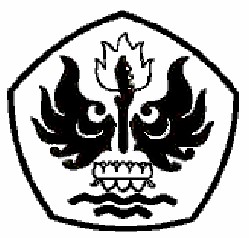 PRODI ILMU ADMINISTRASI NEGARAFAKULTAS ILMU SOSIAL DAN ILMU POLITIKUNIVERSITAS PASUNDAN B A N D U N G2014